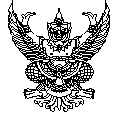 ประกาศองค์การบริหารส่วนตำบลมะเกลือเก่าเรื่อง ประมูลราคาซื้อด้วยระบบอิเล็กทรอนิกส์ โครงการจัดซื้อรถยนต์บรรทุกน้ำดับเพลิงเอนกประสงค์ ตำบลมะเกลือเก่า  อำเภอ สูงเนิน  จังหวัดนครราชสีมา-------------------------------------------------------------------------------องค์การบริหารส่วนตำบลมะเกลือเก่า อำเภอสูงเนิน จังหวัดนครราชสีมา มีความประสงค์จะประมูลราคาซื้อด้วยระบบอิเล็กทรอนิกส์ (e-Auction) โครงการจัดซื้อรถยนต์บรรทุกน้ำดับเพลิงเอนกประสงค์ ขนาดความจุไม่น้อยกว่า 8,000 ลิตร ชนิด 6 ล้อ เครื่องยนต์ดีเซล 6 สูบ 4 จังหวะ ไม่น้อยกว่า 210 แรงม้า จำนวน 1 คัน รายละเอียดตามคุณลักษณะแนบท้าย ราคากลาง จำนวน 2,800,000.-บาท                (สองล้านแปดแสนบาทถ้วน)ผู้มีสิทธิเสนอราคาจะต้องมีคุณสมบัติ ดังต่อไปนี้เป็นนิติบุคคลหรือบุคคลธรรมดาผู้มีอาชีพขายครุภัณฑ์ที่จะดำเนินการประมูลราคาซื้อด้วยระบบอิเล็กทรอนิกส์ (e-Auction)ไม่เป็นผู้ถูกระบุชื่อไว้ในบัญชีรายชื่อผู้ทิ้งงานของทางราชการหรือของหน่วยการบริหารราชการส่วนท้องถิ่น และได้แจ้งเวียนชื่อแล้วไม่เป็นผู้ได้รับเอกสิทธิ์หรือความคุ้มกันซึ่งอาจปฏิเสธไม่ยอมขึ้นศาลไทย เว้นแต่รัฐบาลของผู้เสนอราคาได้มีคำสั่งให้สละสิทธิ์และความคุ้มกันเช่นว่านั้นไม่เป็นผู้มีผลประโยชน์ร่วมกันกับผู้เสนอราคารายอื่นที่เข้าเสนอราคาให้แก่องค์การบริหารส่วนตำบลมะเกลือเก่า  และไม่เป็นผู้มีผลประโยชน์ร่วมกันระหว่างผู้เสนอราคากับผู้ให้บริการตลาดกลางอิเล็กทรอนิกส์ ณ วันประกาศประมูลราคาซื้อด้วยระบบอิเล็กทรอนิกส์ (e-Auction) หรือไม่เป็นผู้กระทำการอันเป็นการขัดขวางการแข่งขันราคาอย่างเป็นธรรมในการประมูลราคาซื้อด้วยระบบอิเล็กทรอนิกส์                    (e-Auction) ครั้งนี้ไม่เป็นสมาชิกสภาองค์การบริหารส่วนตำบล ผู้มีส่วนได้เสียไม่ว่าทางตรงหรือทางอ้อมในการประมูลซื้อด้วยระบบอิเล็กทรอนิกส์ครั้งนี้กำหนดยื่นซองเอกสารประมูลซื้อด้วยระบบอิเล็กทรอนิกส์ (e-Auction) ในวันที่ 19  มกราคม 2558 ระหว่างเวลา  10.00 น.  ถึงเวลา  11.00 น. ณ  ศูนย์รวมข้อมูลข่าวสารการซื้อ/การจ้าง อำเภอสูงเนิน ชั้น 2 ผู้เสนอราคาต้องวางหลักประกันซอง  จำนวน  140,000.-บาท  (หนึ่งแสนสี่หมื่นบาทถ้วน) พร้อมกับการยื่นเอกสารการประมูลด้วยระบบอิเล็กทรอนิกส์  และองค์การบริหารส่วนตำบลมะเกลือเก่า  จะประกาศรายชื่อผู้มีสิทธิ์ได้รับคัดเลือกให้เข้าเสนอราคา  พร้อมทั้งวันเวลาและสถานที่ในการอบรมวิธีการประมูล และวันประมูลราคาซื้อด้วยระบบอิเล็กทรอนิกส์  ในวันที่   21  มกราคม  2558 ตั้งแต่เวลา 14.00 น. เป็นต้นไป  ณ  ที่ทำการองค์การบริหารส่วนตำบลมะเกลือเก่าและทางเว็บไซต์ www.makluakao.go.th  หรือ www.Gprocurement.go.th  (ของกรมบัญชีกลาง) และเข้าเสนอราคาในวันที่  27 มกราคม  2558  ตั้งแต่เวลา 10.00  น. - 10.30 น.		ผู้สนใจติดต่อขอซื้อเอกสารการประมูล  ในราคาชุดละ  1,000.-บาท  (หนึ่งพันบาทถ้วน)           ได้ที่กองคลัง องค์การบริหารส่วนตำบลมะเกลือเก่า อำเภอสูงเนิน  จังหวัดนครราชีมา  ระหว่าง                           วันที่ 24 ธันวาคม  2557 - 9 มกราคม  2558 ตั้งแต่เวลา  08.30 น. - 16.30 น. หรือสอบถามทางโทรศัพท์หมายเลข       044-369928  ในวันและเวลาราชการ หรือดูรายละเอียดได้ที่ เว็บไซต์ www.makluakao.go.th  หรือ www.Gprocurement.go.th  (ของกรมบัญชีกลาง)ประกาศ  ณ  วันที่ 24  ธันวาคม   พ.ศ. 2557(นายเอกชัย    พรหมพันธ์ใจ)นายกองค์การบริหารส่วนตำบลมะเกลือเก่า